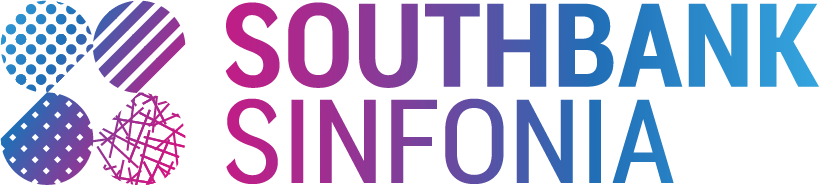 SOUTHBANK SINFONIA
2019 SHORT BIOGRAPHYSouthbank Sinfonia is internationally recognised as a leading orchestral academy, each year bringing together 33 of the world’s most promising graduate musicians to provide a much-needed springboard into the profession. Its annual fellowship provides unparalleled opportunities to gain crucial orchestral experience and the skills that 21st century musicians need to thrive, often in partnership with leading performing arts organisations including the Royal Opera and Academy of St Martin in the Fields.From their Rush Hour Concerts at St John’s Waterloo to taking centre-stage in the National Theatre’s acclaimed production of Amadeus, the musicians bring their own exploratory impulse to classical music, asking anew what orchestras have the power to communicate in the modern world.By virtue of their youth, energy and excellence, Southbank Sinfonia players not only bring fresh resonance to the stage but are also ideally placed to act as role-models who inspire many younger musicians on the Southbank and beyond.To find out more about the orchestra and its next performances, visit southbanksinfonia.co.uk.Suitable for use in 2019. If you wish to use Southbank Sinfonia’s biography after this date, please visit southbanksinfonia.co.uk/press for the latest version. A full length biography is also available at that address.If you require further assistance, contact Sam Olivier, Communications Manager:sam@southbanksinfonia.co.uk | 020 3957 4132